wEMERGENCY SCENARIO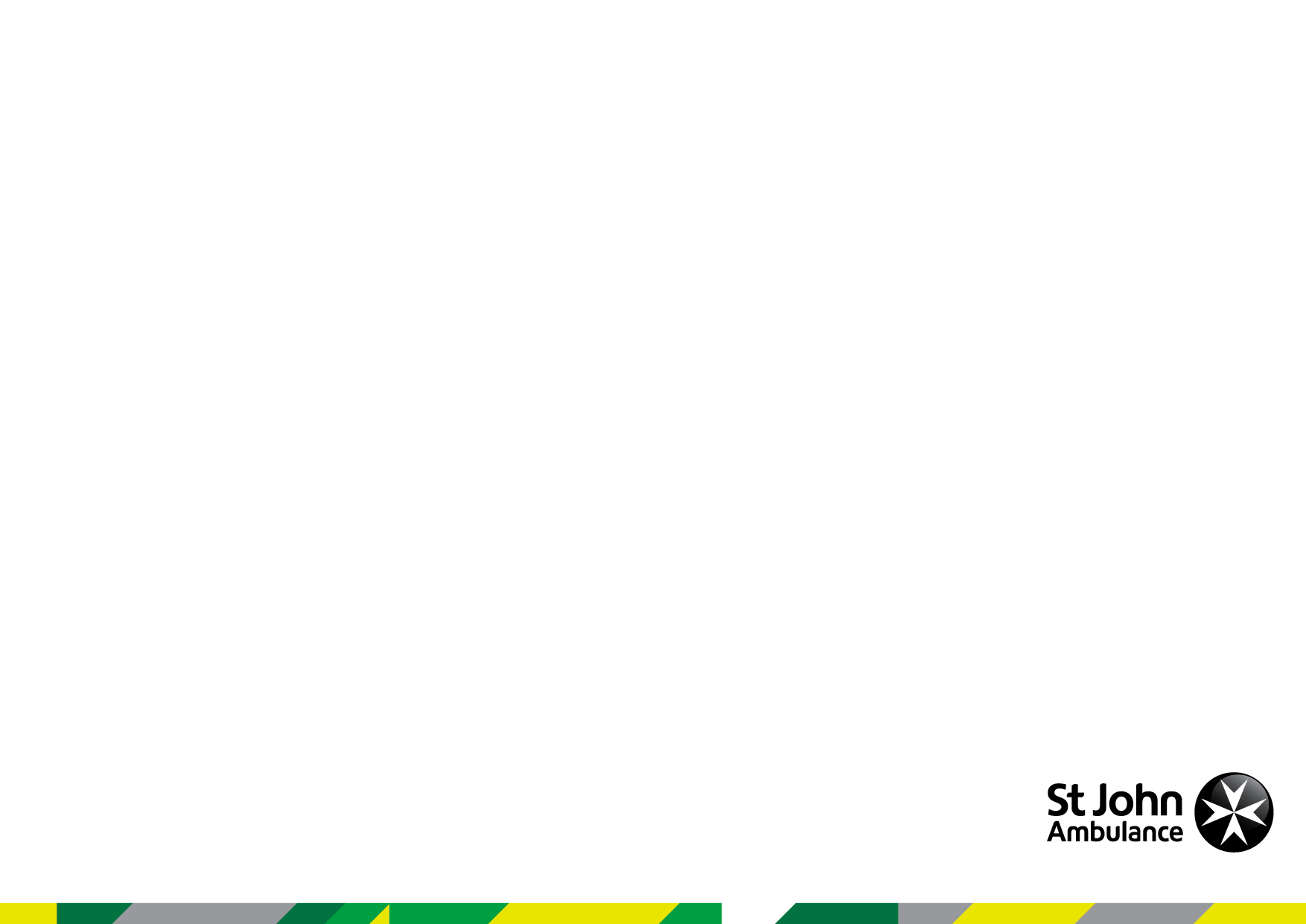 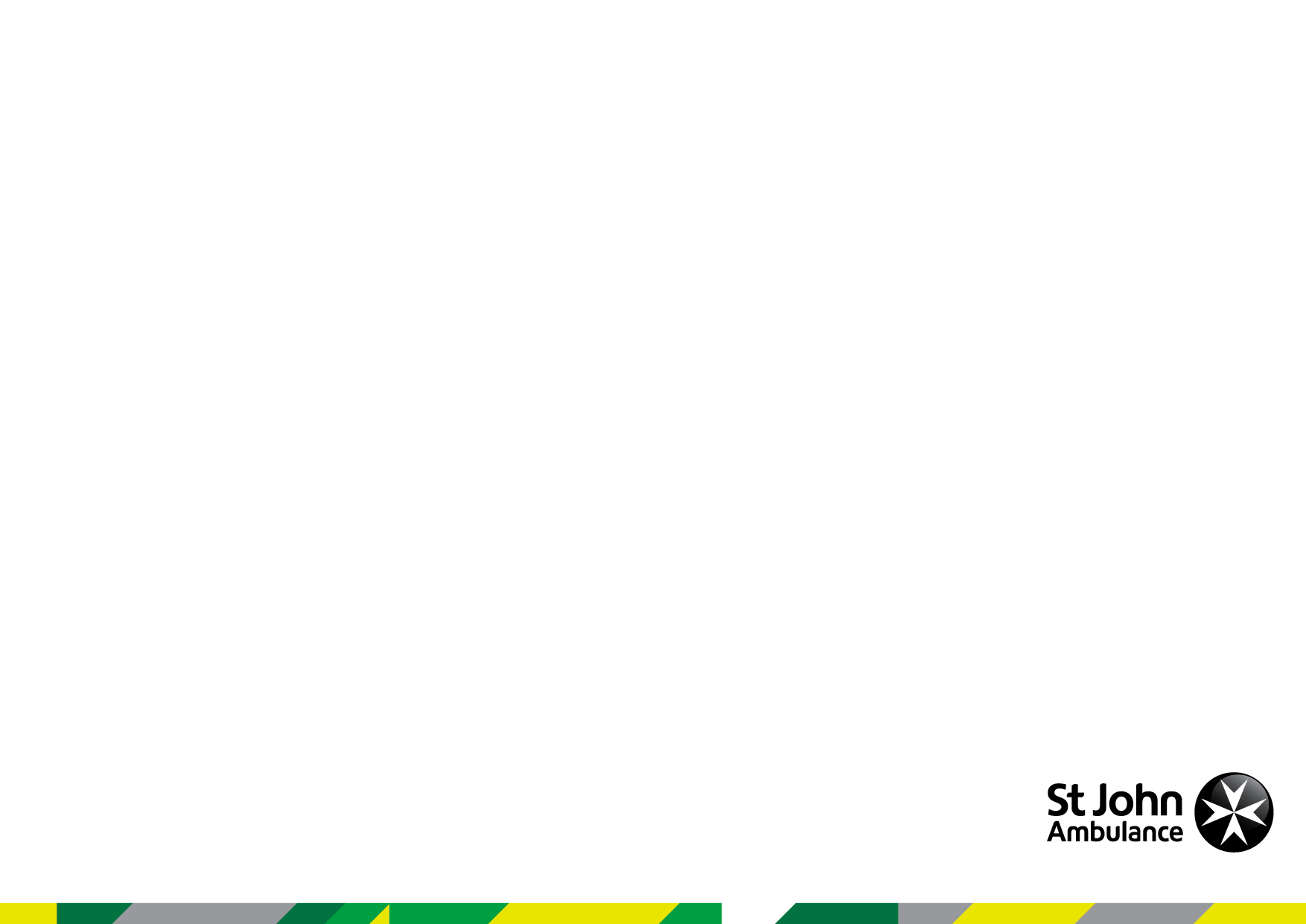 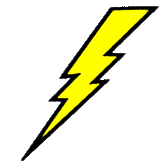 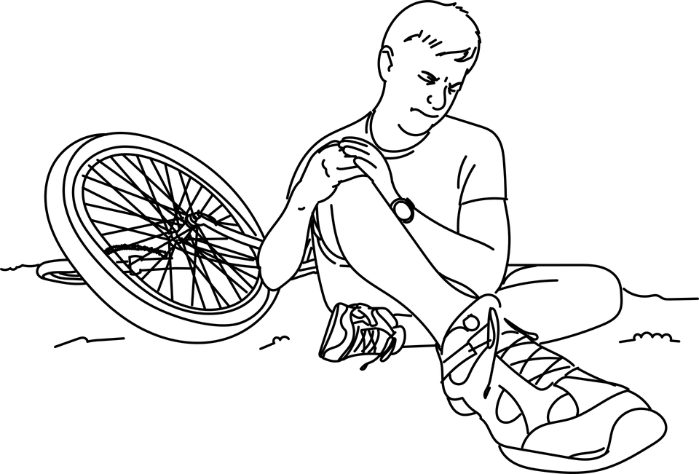 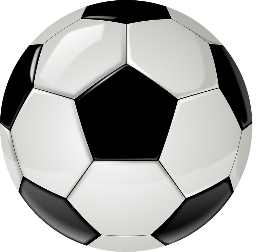 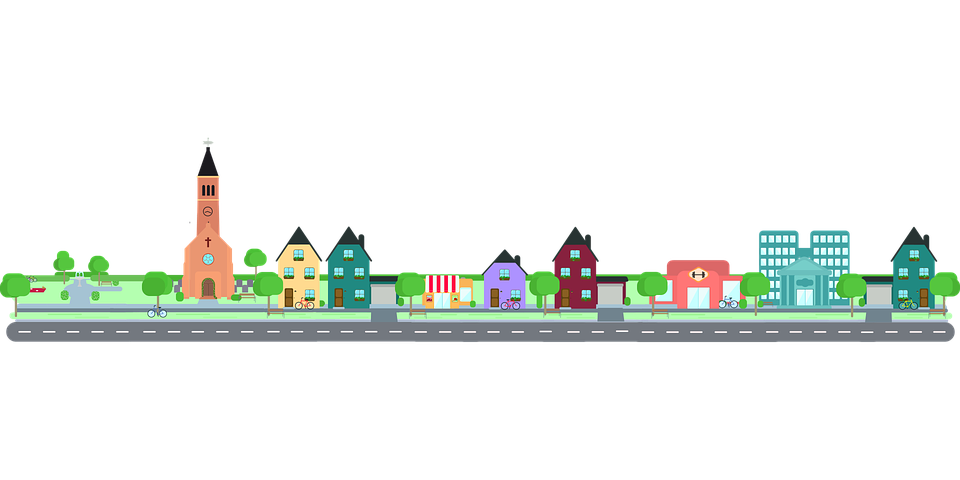 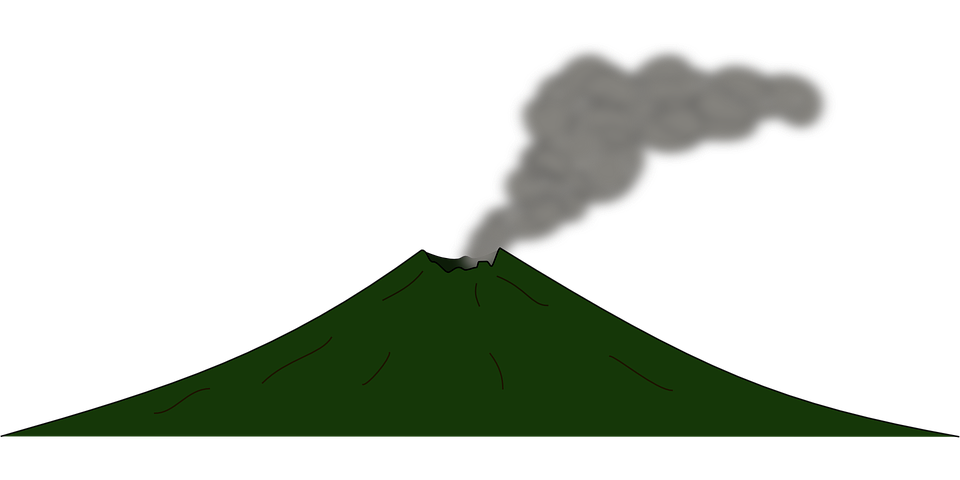 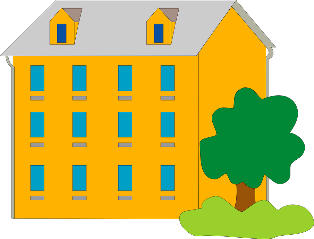 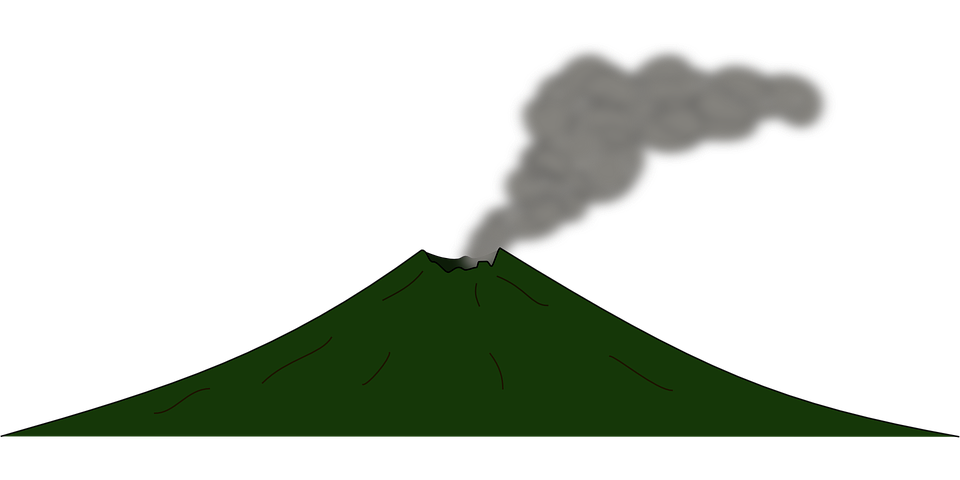 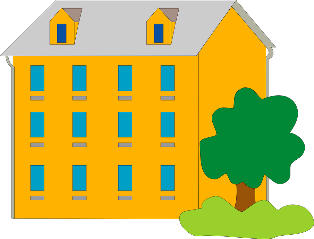 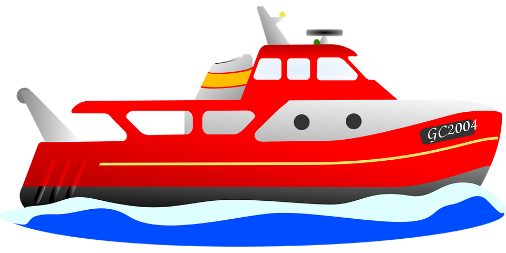 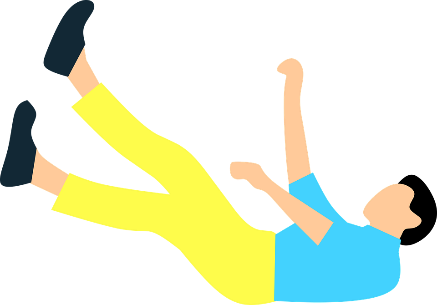 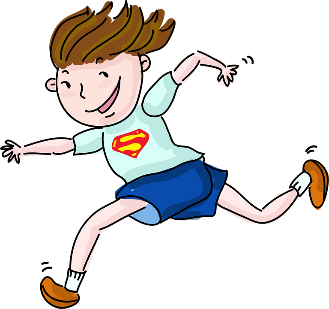 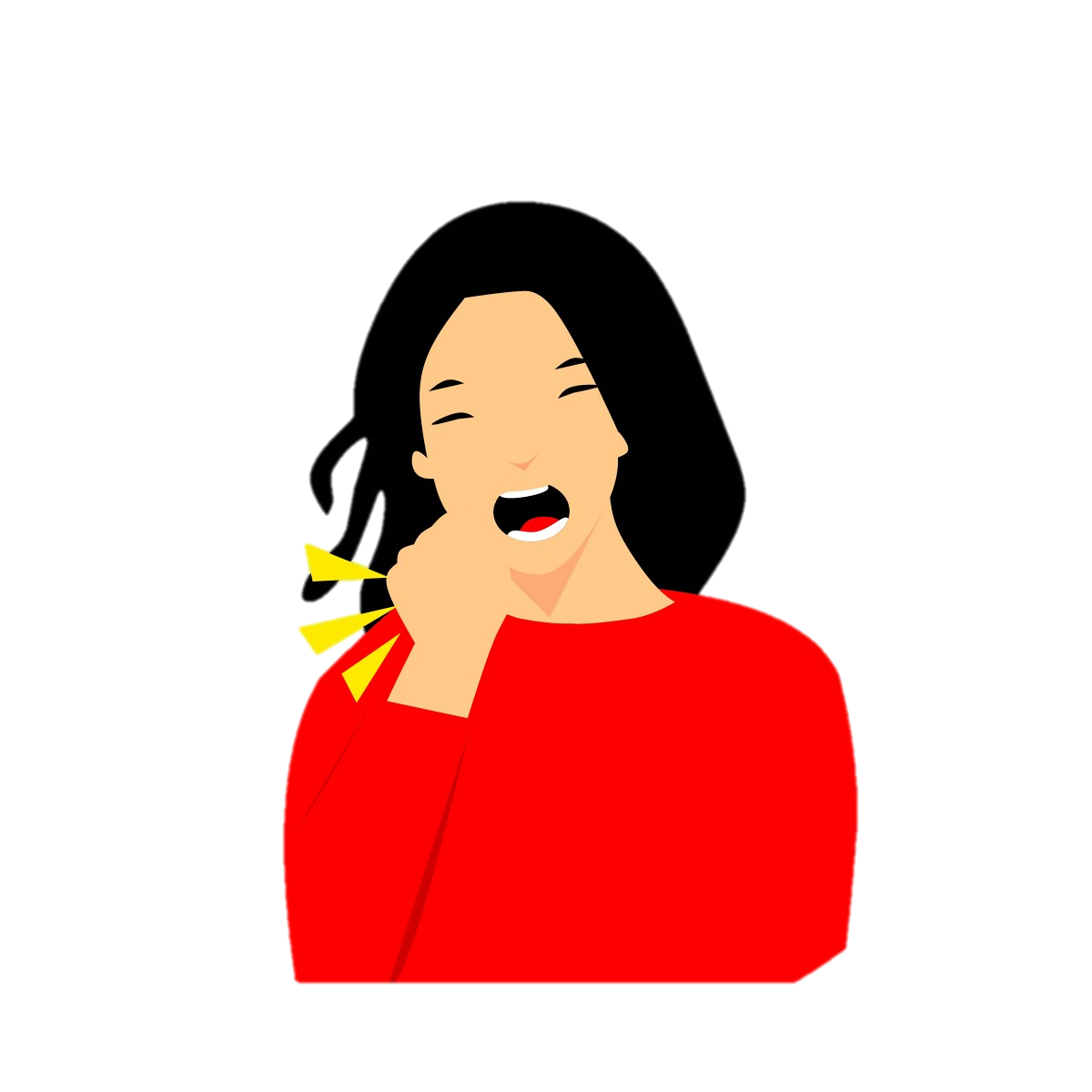 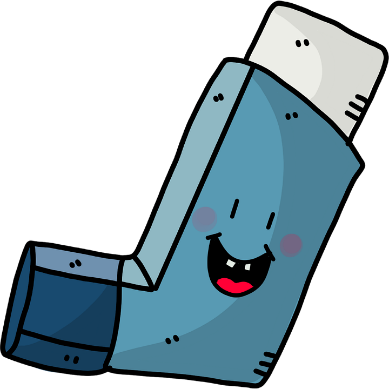 